Консультация для родителей Детские удерживающие устройства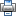 Добрый день. Сегодня хочется поговорить о проблеме, которая возникает у множества новых автомобилистов или родителей каждый день - как перевозить детей в автомобиле и что делать, если не хватает денег на специальное детское кресло?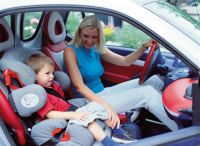 Начнем с правовой стороны. Согласно Правилам Дорожного Движения:22.9. Перевозка детей допускается при условии обеспечения их безопасности с учетом особенностей конструкции транспортного средства.Перевозка детей до 12-летнего возраста в транспортных средствах, оборудованных ремнями безопасности, должна осуществляться с использованием детских удерживающих устройств, соответствующих весу и росту ребенка, или иных средств, позволяющих пристегнуть ребенка с помощью ремней безопасности, предусмотренных конструкцией транспортного средства, а на переднем сиденье легкового автомобиля – только с использованием детских удерживающих устройств.
Запрещается перевозить детей до 12-летнего возраста на заднем сиденье мотоцикла.Давайте разберемся что-же такое "специальное удерживающее устройство" ГОСТ Р 41.44—2005 утвержден приказом Ростехрегулирования № 318-ст от 20.12.2005 года с датой введения в действие с 1 января 2007 года. ГОСТ гласит:Детская удерживающая система (удерживающее устройство) (сhild restraint systems): Совокупность элементов, состоящая из лямок или гибких элементов с пряжками, регулирующих устройств, деталей крепления и, в некоторых случаях, дополнительного устройства (например, детской люльки, съемного детского кресла, дополнительного сиденья и/или противоударного экрана), которое может быть прикреплено к внутренней части кузова автотранспортного средства. Устройство должно быть сконструировано таким образом, чтобы в случае столкновения или резкого торможения транспортного средства уменьшить опасность ранения ребенка, находящегося в удерживающем устройстве, путем ограничения подвижного его тела.
  Согласно пункту 3 статьи 12.23 КоАП РФ штраф за отсутствие специального удерживающего устройства составляет 3000 р.В народе все их знают как детские кресла (автокресла), которые продаются практически в каждом автомагазине, все они делятся на группы, таблица которых предоставлена ниже.Обязательно возьмите ребенка с собой и не покупайте кресло без него. Усадите ребенка в магазине в кресло и посмотрите удобно-ли ему там сидеть. Не старайтесь брать кресло совсем на вырост. Помните, что здоровье и жизнь вашего ребенка дороже всего.Теперь поговорим о иных средствах, позволяющих пристегнуть ребенка. Сразу оговоримся и скажем, что нет таких транспортных средств, в которые не предусмотрены дополнительные крепления для ремней безопасности. Если у Вас старый российский автомобиль, то ремни безопасности на задних сиденьях не установлены, однако это не означает что Вам можно перевозить детей сзади. Запомните раз и навсегда: Перевозка детей без специальных удерживающих устройств запрещена, вне зависимости от того предусмотрены они конструкцией транспортного средства или нет. Вы можете сколько угодно спорить с инспектором, но если Ваш ребенок никак не "закреплен" в автомобиле, то штрафа Вам не избежать.Почему мы должны использовать детское автокресло?Система безопасности автомобиля рассчитана на пассажиров ростом от 150 см и не подходит для обеспечения эффективной защиты детей в аварийной ситуации, если его рост меньше, то ремень давит на горло, что даже в случае небольшой аварии может нанести серьезные увечья. К сожалению, очень часто мы видим, как ребенок едет на руках у родителей. Это, пожалуй, самый опасный способ перевозки ребенка. Даже на среднескоростной городской улице в случае удара вес ребенка увеличивается в десятки раз и Вы не в состоянии удержать его в руках. К тому же Вы достаточно легко можете сильно придавить ребенка к переднему сидению или к лобовому стеклу своим же весом, тем самым причинив серьезные увечья ребенку.Почему был выбран возраст именно в 12 лет? Все стандартные ремни безопасности в автомобиле предусмотрены для людей, ростом выше 150см. К 12 годам ребенок зачастую уже достигает такого роста и может использовать штатные ремни безопасности. Если у взрослого человека ремень находится на уровне плеч, то у ребенка он находится на уровне шеи\головы и в случае даже самого небольшого удара может привести к непоправимым увечьям.Что делать, если нет денег на автокресло?Если на первом месте стоит экономия средств, то можно рассмотреть детское удерживающее устройство российского производителя "ФЭСТ" оно сертифицировано по всем стандартам и соответствует ГОСТу Р 41.44-2005На данный момент это самый бюджетный вариант абсолютно легально перевозить детей на автомобиле. Устройство предназначено для перевозки детей от 9 до 36 кг. Если ребенок весит от 9 до 18 кг, то необходимо купить и специальную лямку ФЭСТ. Это хорошая альтернатива дорогому детскому автокреслу, стоит оно в районе 500 - 700р, зависит от магазина. Если Вы редко возите детей, а рисковать получить штраф Вам не хочется, то это недорогой и сравнительно безопасный выход из ситуации.Да, многие скажут, что правила перевозки детей в автомобиле это их личное дело и они сами в праве решать как им поступить. Но статистика говорит об обратном. Тысячи детей по прежнему гибнут в авариях на дорогах России. Однако детское кресло может вполне реально спасти жизнь вашему ребенку. Подумайте что лучше – рисковать жизнью ребенка или купить детское автокресло? Конечно это не панацея от всех случаев, но шансы получения увечий резко снижаются.Группа креселВес ребенкаВозраст ребенкаХарактеристика автокресла00 - 10 кг.0 - 1 год«Автолюлька» В горизонтальном положении ребенок пристегнут широким ремнем через живот, в сложенном положении - трехточечным внутренним ремнем кресла.0+0 - 13 кг.0 - 1,5 годаКресла данной группы похоже на «Автолюльку», однако ребенок находится в полулежащем положении, также оно может устанавливаться в двух положениях – как лицом так и спиной по ходу движения.19 - 18 кг.1 - 4 годаДанные кресла с внутренними пятиточечными ремнями, устанавливается по ходу движения автомобиля.215-25 кг.3-7 летКресла обладают высокой спинкой, высота регулируется по мере необходимости. Ребенок пристегивается штатным ремнем вместе с креслом.322-36 кг.7-12 летК данной категории подходит кресло из 2 группы в случае если ребенок вырастает из спинки, она отсоединяется и получается кресло «Бустер». Как правило он снабжен «ограничителем» верхней лямки автомобильного ремня.